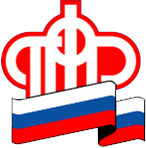 ГОСУДАРСТВЕННОЕ УЧРЕЖДЕНИЕ - Управление Пенсионного фонда Российской Федерации в ЛОМОНОСОВСКОМ РАЙОНЕЛенинградской области (МЕЖРАЙОННОЕ)Полтора миллиона пользователей установили мобильное приложение ПФРБолее полутора миллионов человек установили мобильное приложение Пенсионного фонда России, чтобы пользоваться электронными сервисами ПФР со смартфона. Приложение одинаково востребовано и у пенсионеров, и у тех, кто пока только формирует пенсионные выплаты.Работающие россияне могут узнать через приложение информацию о сумме пенсионных коэффициентов на лицевом счете и продолжительности стажа, проверить отчисления работодателей, а также подать обращение (например, если необходимо дополнить лицевой счет новыми данными о стаже).Пенсионеры могут использовать приложение, чтобы видеть размер получаемых выплат, найти ближайшую клиентскую службу Пенсионного фонда, записаться на прием к специалисту ПФР или заказать справки и другие документы.Приложение позволяет не только получать информацию о пенсионных и социальных выплатах, но и, например, следить за расходованием материнского капитала. Семьи с сертификатом могут видеть остаток средств, которые еще не были использованы.В дальнейшем планируется расширить функции мобильного приложения и сделать из него одну из точек доступа к сведениям электронной трудовой книжки.Приложение ПФР для мобильных устройств реализовано на платформах iOS и Android. Для начала работы в нем необходимо авторизоваться через учетную запись на Портале госуслуг и задать четырехзначный пин-код, с помощью которого в дальнейшем будет осуществляться вход в приложение. Некоторые сервисы приложения доступны без авторизации.Подтвердить учетную запись на Портале госуслуг можно в клиентских службах Пенсионного фонда, офисах «Почты России» и «Ростелекома».